DIALOGUE – PARIS; on va=ska vi, vi ska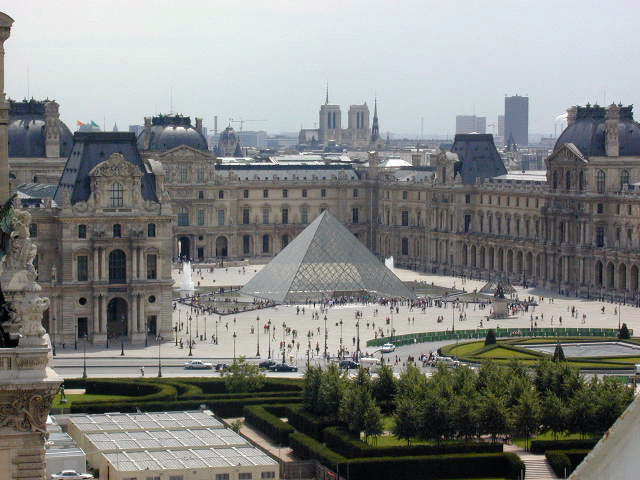 ska vi åka till Paris?ja, gärnaska vi ta flyg eller tåg?vi tar flygethur mycket kostar det?det kostar 45 euronu är vi i Parisvi tar tunnelbanan till hotellethejsan, två biljetter tackvi tar linje 1 till la Bastille och sedan byter vi till linje 8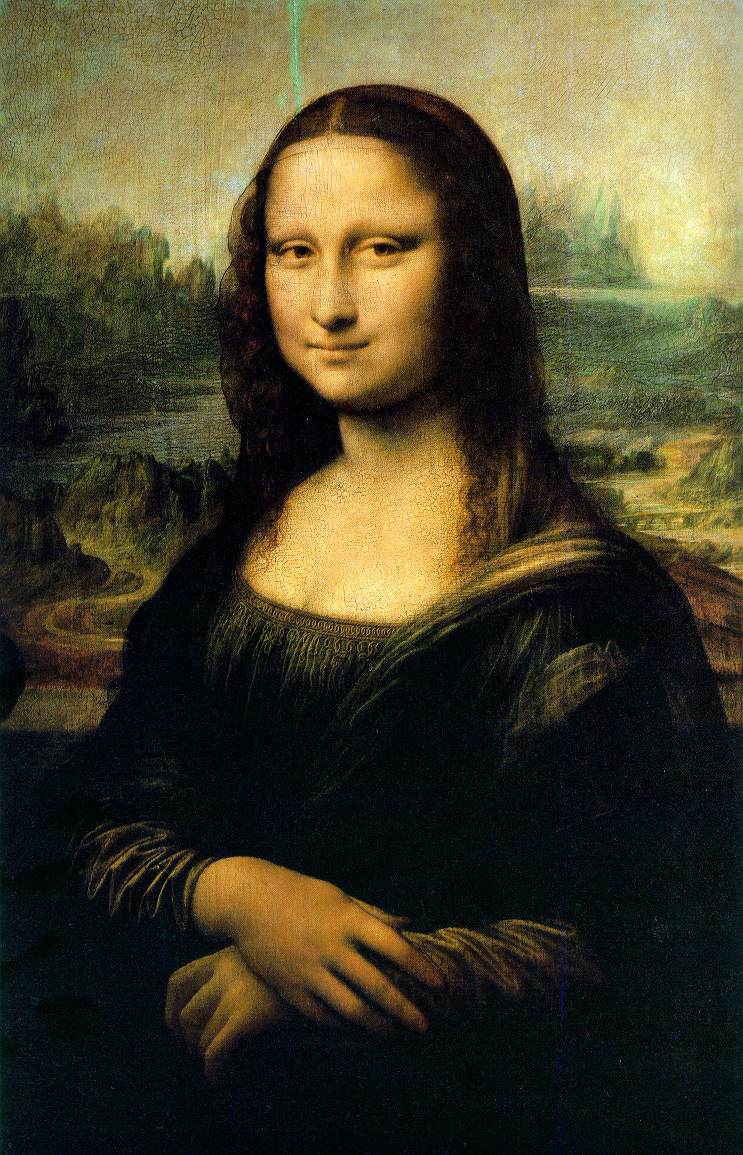 här är hotellethejsan, vi har bokat ett rum för 2 personerjavisst; vilket är ert namn?jag heter SVENSSONja herr Svensson! hur länge stannar ni?vi stannar i 4 nätterok, här är nyckelnvilket rum är det?det är rum 14, på fjärde våningenursäkta, var finns hissen?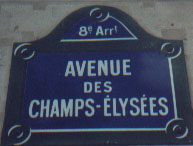 ledsen, det finns ingen hiss  men trapporna är bakom erusch, vad jobbigt!åh, vilket fint rum!nu går vi på stan!vi åker till LouvrenLouvren? vad är det?det är världens största museumvad finns det på Louvren?det finns Mona Lisa (la Joconde)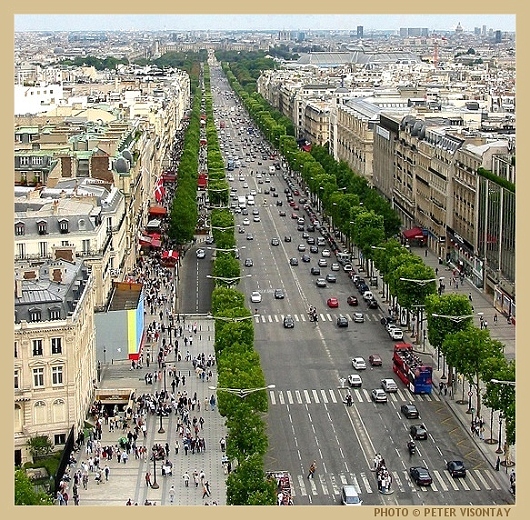 jaha, en tavla som Léonardo da Vinci har gjortingången till Louvren är i en pyramid av glas (verre=glas)efter Louvren går vi på Champs-Elysées!vad är det?det är världens vackraste gataja, den gatan slutar vid Triumfbågendet finns många dyra butiker på Champs-Elyséessedan åker vi till Centre Pompidoudet är kulturhuset eller hur?och i kväll ska vi äta middag på en liten mysig (chouette) restaurangkänner du till någon bra restaurang?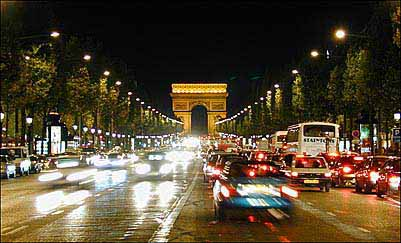 ja, Skottkärran bakom le Panthéon är suveränvi tar tunnelbananvar ligger tunnelbanan?nej, vi tar en buss; det är roligareok, här kommer buss nummer 69avsluta samtaletrévision 20Marie-José Perecathlète françaisejag har en bror och en systerjag har en bror och en systerjag har en bror och en systerhar ni................har ni................har ni................vem är det?vem är det?vem är det?jag bor i Sverigejag bor i Sverigejag bor i Sverigeräkna upp några färgerräkna upp några färgerräkna upp några färgerjag skulle vilja växlajag skulle vilja växlajag skulle vilja växladet är hemsktdet är hemsktdet är hemsktdet är gottdet är gottdet är gotträkna upp veckodagarnaräkna upp veckodagarnaräkna upp veckodagarnajag förstår intejag förstår intejag förstår intevilken storlek?vilken storlek?vilken storlek?varför?varför?varför?vad önskas?vad önskas?vad önskas?det är det är det är till förrätttill förrätttill förrättjag har kepsjag har kepsjag har kepsdet är kalltdet är kalltdet är kallttala långsammaretala långsammaretala långsammaredet är intedet är intedet är intedet är varmtdet är varmtdet är varmtrévision 21Amélie Mauresmojoueuse de tennis françaisejag är svenskjag är svenskjag är svensksmakade det bra?smakade det bra?smakade det bra?har du syskon?har du syskon?har du syskon?har du djur?har du djur?har du djur?hon har rakt hårhon har rakt hårhon har rakt hårjag är inte franskjag är inte franskjag är inte fransktill vänstertill vänstertill vänsterhur mycket kostar det?hur mycket kostar det?hur mycket kostar det?ingen orsakingen orsakingen orsakkan jag hjälpa er?kan jag hjälpa er?kan jag hjälpa er?vad är det?vad är det?vad är det?det är kuldet är kuldet är kulnär kommer du?när kommer du?när kommer du?min mamma heter Clairemin mamma heter Clairemin mamma heter Claireursäkta migursäkta migursäkta migvar ligger Triumfbågen?var ligger Triumfbågen?var ligger Triumfbågen?jag arbetarjag arbetarjag arbetarvad har ni för yrke?vad har ni för yrke?vad har ni för yrke?det finnsdet finnsdet finnsvilket land?vilket land?vilket land?révision 23Alain Prostpilote de Formule 1 françaisHej! Hur mår du?Jag mår bra och du?Vad gör du?Jag vet inte.Vad har du gjort i helgen?Vad skall du göra i kväll?Vill du gå på bio?Ja, gärna.Jag vaknar.Jag stiger upp.Jag duschar.Jag tvättar mig.Jag kammar mig.Jag klär på mig.Jag borstar tänderna.Jag skyndar mig.Jag rakar mig.Jag klär av mig.Jag lägger mig.Vad heter du?